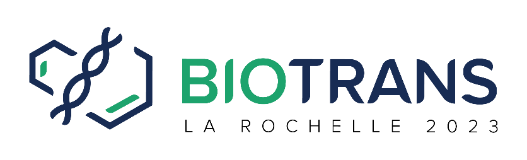 Le Symposium International Biocatalyse et Biotransformations (BIOTRANS), organisé tous les deux ans depuis 1993 est devenu un événement européen majeur dans le domaine de la biocatalyse et des biotransformations. Le succès des précédentes éditions organisées dans divers pays européens attirant plus de 600-700 participants est une confirmation de l'importance et de l'intérêt croissants des chercheurs pour la biocatalyse et les biotransformations particulièrement dans le contexte de la chimie pour le développement durable. BIOTRANS 2023 aura lieu en France à La Rochelle, espace ENCAN, du 25 au 29 juin 2023. Cette 16ème édition, en favorisant l’interdisciplinarité et les échanges entre acteurs des secteurs privés et publics, offre une occasion exceptionnelle de rencontrer des conférenciers d'universités et d'entreprises du monde entier (20 conférences plénières), leaders dans les domaines avancés de la biocatalyse et des biotransformations telles que l'IA pour la protéine prédictive structure et réaction, nouvelles enzymes et ingénierie enzymatique, procédés enzymatiques innovants, métabolisme de synthèse.30 communications orales et 14 posters de pitch seront sélectionnés : date limite de soumission des résumés 15 mars.Tarif préférentiel jusqu'au 15 mars 2023 : https://www.biotrans2023.com/BIOTRANS 2023 est organisé par le réseau français Biocatalyse en Synthèse Organique CBSO qui est aussi un groupe « Chimie et Biotechnologie » au sein de la SCF.Laurence Hecquet (Chair) et le comité d’organisation de BIOTRANS 2023Laurence HECQUET (Chair) - Institut de chimie de Clermont-Ferrand (ICCF)- laurence.hecquet@uca.frPARTNERSHIP SPONSORSHIP - contact@biotrans2023.comBIOTRANS 2023 : comité d’organisation françaisBIOTRANS : comité directeur européen permanent Véronique Alphand –Aix-Marseille UniversitéBastien Doumèche –Lyon UniversitéLaurence Hecquet –Clermont-Ferrand UniversitéEgon Heuson - Centrale LilleJean-Christophe Lec - Arkema - LacqJuliette Martin - Protéus by Seqens - NîmesSandrine Morel –Toulouse UniversitéSébastien Roy - Sanofi – Ivry/SeineCarine Vaxelaire – Evry UniversitéAnne Zaparucha - Evry universitéWolf-Dieter Fessner (Darmstadt, Germany)Marco Fraaije (Groningen, The Netherlands)Laurence Hecquet (Clermont-Ferrand, France)Vladimir Kren (Prague, Czech Republic)Wolfgang Kroutil (Graz, Austria)Marko Mihovilovic (Vienna, Austria)László Poppe (Budapest, Hungary)Sergio Riva (Milano, Italy)Nicholas Turner (Manchester, United Kingdom)Thomas Ward (Basel, Switzerland) 